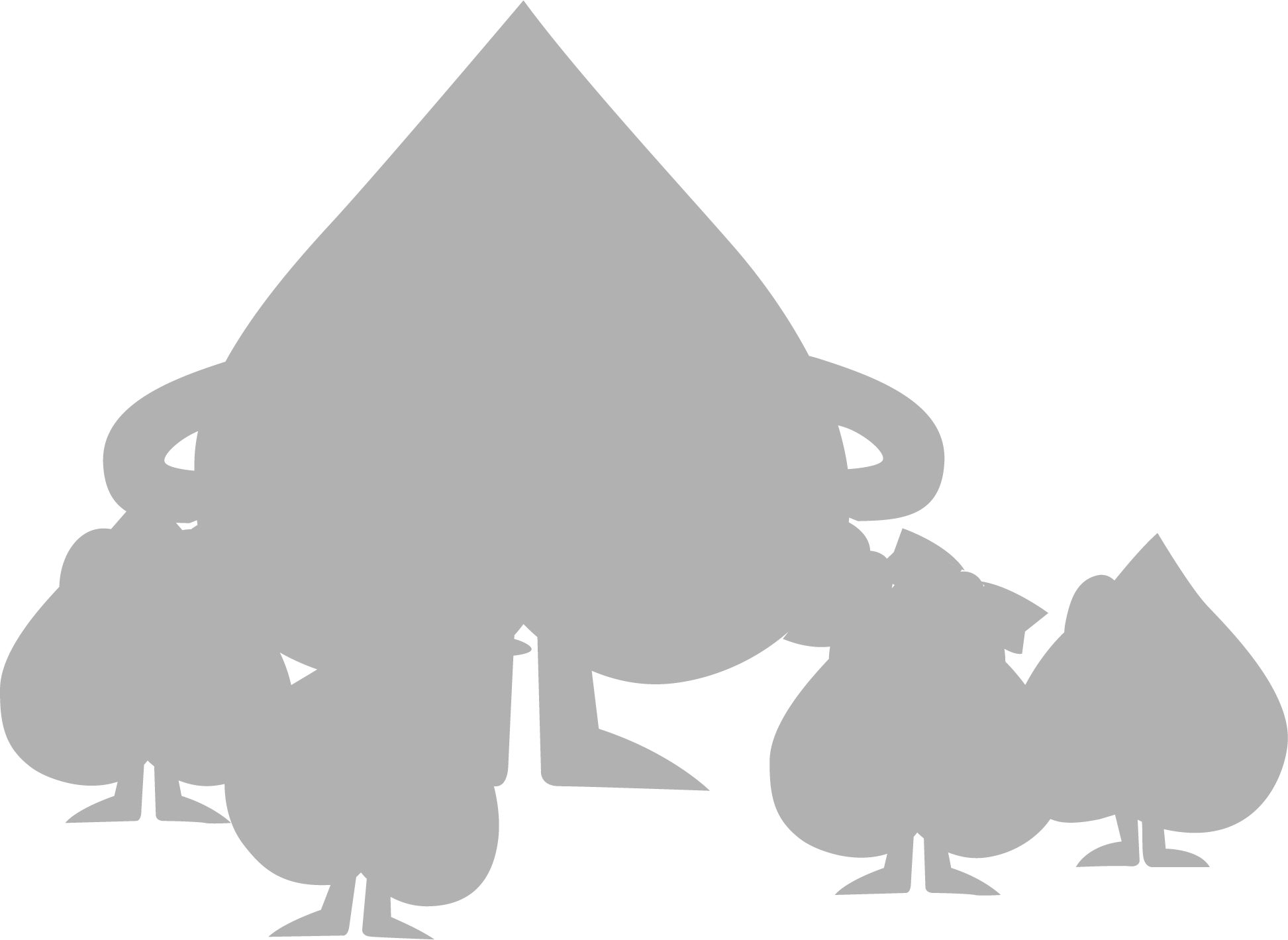 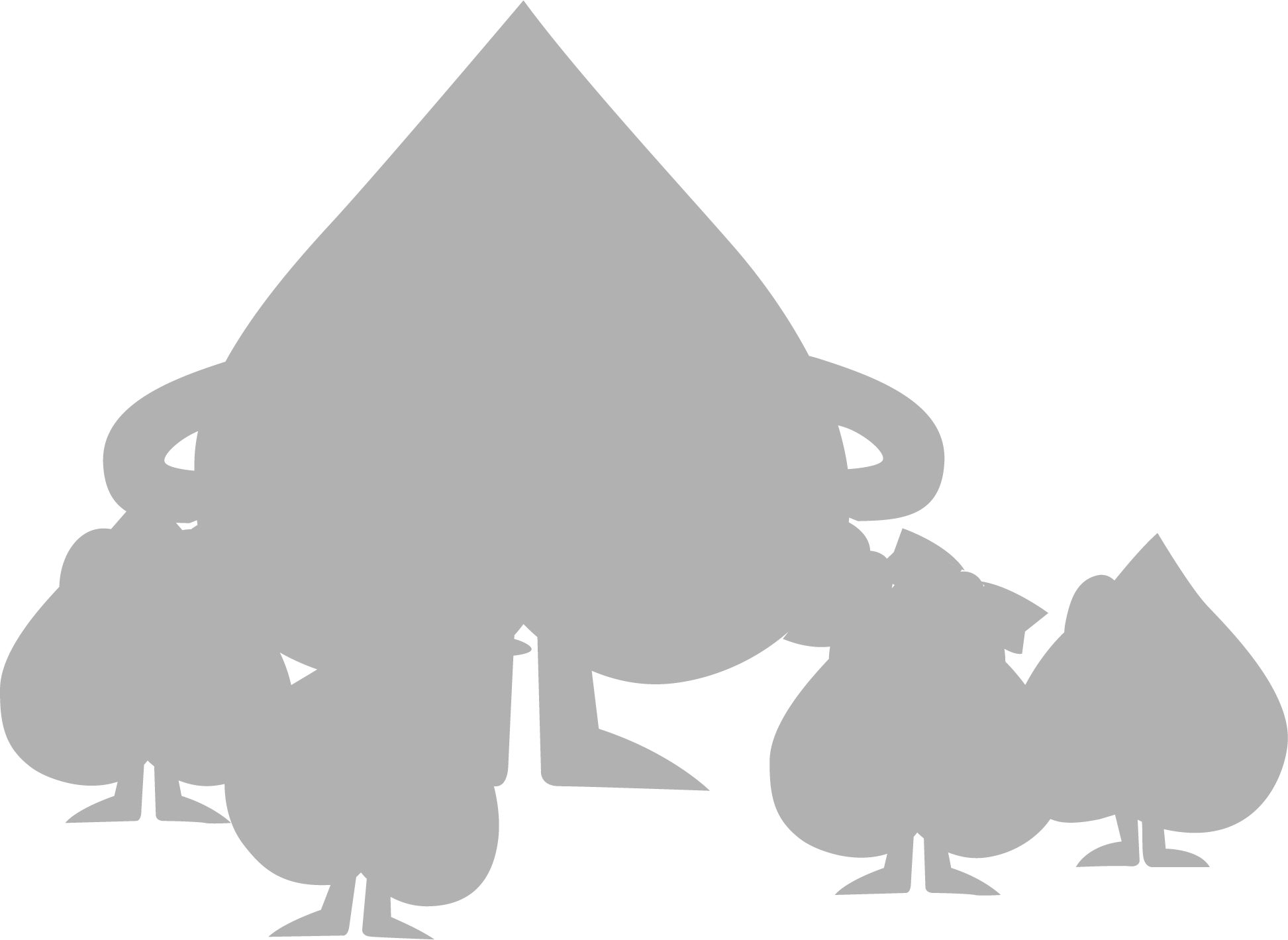 Praxiserprobung „Lehrkraftsprache“Führen Sie Ihren Unterricht durch und achten Sie dabei auf Ihre Lehrkraftsprache:Sprachmittel aktivieren und anregen: Führen Sie die geplante Phase mit den Kindern Ihrer Klasse durch. Berücksichtigen Sie einen konkreten Aspekt aus „Sprachmittel anregen“.Sprachmittel reflektieren: Reflektieren Sie die Sprachmittel der Kinder und den Einfluss der Lehrkraftsprache auf diese.Reflexionsauftrag | Sprachmittel aktivieren und anregenWelche Sprachmittel haben die Kinder von sich aus genutzt?An welchen Stellen haben Sie bewusst Sprachmittel angeregt?Reflexionsauftrag | Sprachmittel reflektierenInwiefern hat Ihre Sprache die Lernenden unterstützt? Woran konnten Sie das erkennen?In welchen Momenten ist Ihnen das besonders gut gelungen? In welchen ist es Ihnen noch schwer(er) gefallen? Warum?